বারহাট্টার মানচিত্র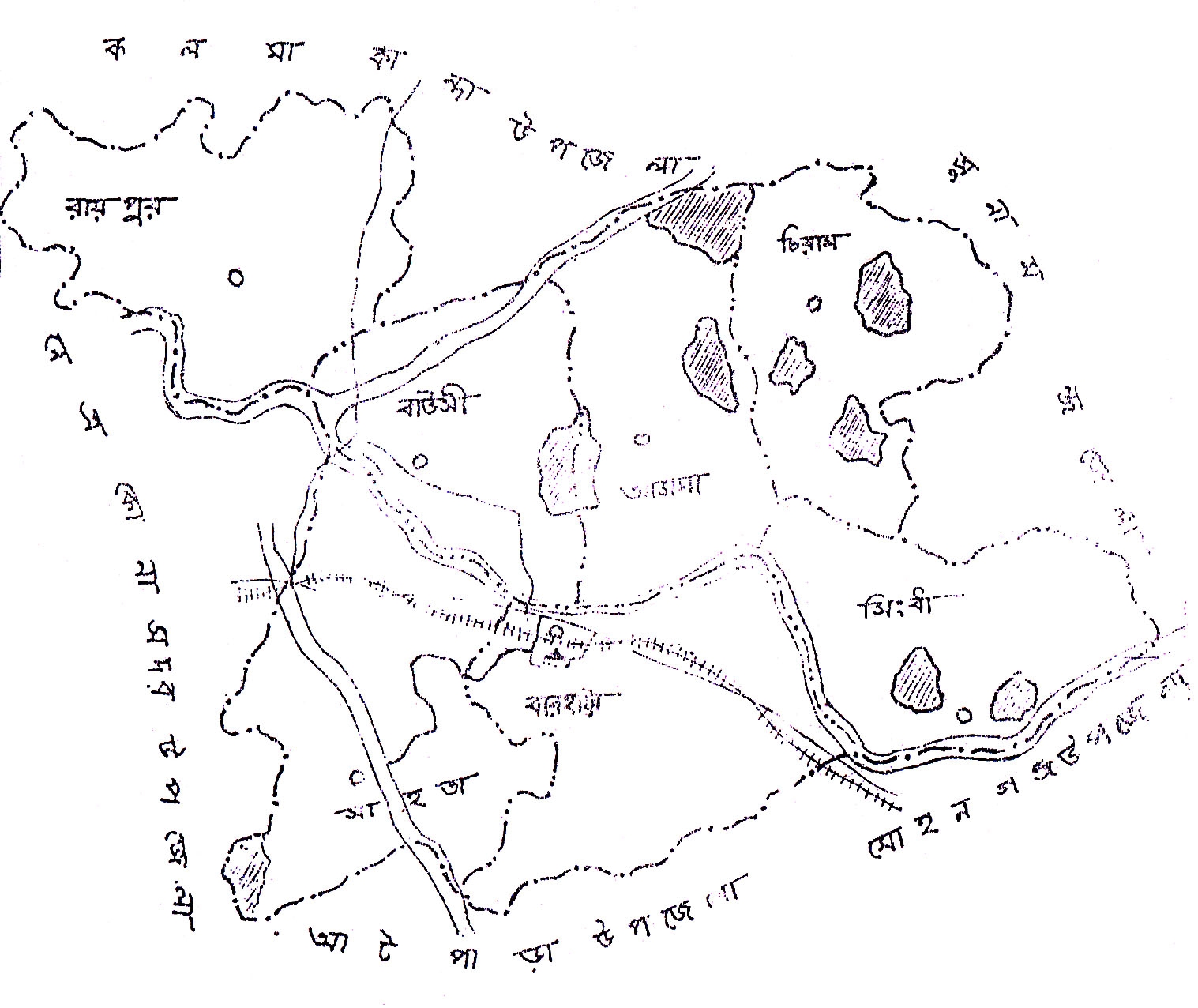 